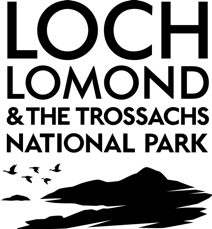 Table of ContentsIntroductionThe Freedom of Information (Scotland) Act 2002 requires Scottish public authorities to produce and maintain a publication scheme. Authorities are under a legal obligation to:publish the classes of information that they make routinely availabletell the public how to access the information and what it might cost.Definition of “published” informationFor the purposes of this MPS, to be “published”, information must beAlready produced and prepared andAvailable to anyone to access easily without having to make a request for itResearch and information services which involve the commissioning of new information are not “publications”The purpose of this Guide to Information is to:allow you to see what information is available (and what is not available) in relation to each classstate what charges may be appliedexplain how you can find the information easilyprovide contact details for enquiries and to get help with accessing the informationexplain how to request information we hold that has not been publishedAdoption of the MPSLoch Lomond & The Trossachs National Park Authority has adopted the Model Publication Scheme produced by the Scottish Information Commissioner. You can view the Model Publication Scheme online.Adoption of the MPS commits the Park Authority to:Use the MPS as our publication scheme, accepting any updates to the MPS without amendmentPublish the information, including environmental information we hold with falls within the classes of information (see below)Ensure that the way we publish our information meets the MPS Principles (see below) Produce a Guide to Information which sets out:The information we publish through the MPS how to access itWhether there is a charge for itHow to get hep to access informationPrinciple One: availability and formatsThe information we publish through the model scheme is, wherever possible, available on our website. We offer alternative arrangements for people who do not want to, or cannot, access the information online or by inspection at our premises. For example, we can usually arrange to send information to you in paper copy (although there may be a charge for this).Accessing information under the schemeOur Guide to Information provides more details of the information available under the scheme, along with additional guidance on how the information falling within each “class” may be accessed. If it is not listed in our Publication Scheme you can make a request for the information under information legislation –Freedom of Information (Scotland) Act 2002 (FOISA) and Environmental Information (Scotland) Regulations 2004 (EIRs).Online:Most information listed in our Guide to Information is available on our website. In many cases a link will direct you to the relevant page or document. Where no such link is present, you can find this information using the Loch Lomond & The Trossachs National Park Authority website “Search” facility. If you are still having trouble finding any document listed under our scheme, then please call 01389 722600 for further assistance.By email:If the information that you are looking for is listed in the Publication Scheme that but is not published on our website, we can send it to you by email info@lochlomond-trossachs.org.By phone:Information provided through the scheme can also be requested from us over the telephone. Please call 01389 722600 to request information available under this scheme.By post:Information under the scheme may also be available in paper copy form. Please address your request to:Governance & Legal Team National Park Headquarters CarrochanCarrochan Road BallochG83 8EGWhen writing to us to request information under the scheme, please include your name and address and full details of the information or documents you would like to receive. Please also include a telephone number or email address so that we can contact you to clarify any details, if necessary.By inspection at our premisesSome of the information that we publish in accordance with the scheme may be available for inspection on site.Principle Two: Exempt informationWe will publish the information we hold that falls within the classes of information below. If a document contains information that is exempt under Scotland’s Freedom of Information laws (for example sensitive personal information or a trade secret), we may remove or redact the information before publication but we will explain why.Information that we may withholdOur aim in maintaining this Guide is to be as open as possible. All information covered by the publication scheme can either be accessed through our website, or will be provided promptly following our receipt of your request.If a document contains information that the National Park Authority may legitimately wish to exempt from disclosure under an appropriate section of Scotland’s Freedom of Information laws, (for example sensitive personal information or a trade secret), we may remove or redact the information before publication but we will inform you that we have done so and provide an explanation of why the information is withheld. TheScottish Information Commissioner's guidance on information that may be exempt from publication is available on the Public Knowledge website.If you wish to complain about any information which has been withheld from you, please refer to Principe Five: Contact details.Principle Three: Copyright and re-useWhere the Park Authority hold the copyright in its published information this information cannot be copied or reproduced without formal permission. Such permission will usually be granted provided it is copied or reproduced accurately, is not used in a misleading context and provided that the source of the material is identified and the copyright status is acknowledged. Contact details can be found at Principle Five: Contact detailsWhere the Park Authority does not hold the copyright in information we publish, we will make this clear.The publication scheme may, however, contain information where the copyright holder is not the Park Authority. In most cases the copyright holder will be obvious from the documents. In cases where the copyright is unclear however, it is the responsibility of the person accessing the information to locate and seek the permission of the copyright holder before reproducing the material or in any other way breaching the rights of the copyright holder. Wherever possible, this Guide will indicate where we do not own the copyright on documents.Information about Crown copyright material is available on the website of the Queen’s Printer for Scotland at www.oqps.gov.uk. We can provide you with a copy of this information if you do not have internet access.Re-use means using public sector information for a purpose other than the initial public task it was produced for. Typically this would mean an individual, company or other organisation taking information the Park Authority has produced and republishing it or using it to produce a new product or resource, often by combining it with other information. This is sometimes, though not always on a commercial basis. The Re- us of Public Sector Information Regulations 2015 (RPSI) is about permitting re-use of information and how it is made available.RPSI does not apply to information that would be exempt from disclosure under information access legislation i.e. the Data Protection Act, the Freedom of Information (Scotland) Act, the Environmental Information (Scotland) Regulations and the INSPIRE (Scotland)Regulations.Information that would be exempt from a request under Section 25 of the Freedom of Information (Scotland) Act because it is already reasonably accessible to the requester would normally be available for re-use.RPSI does not apply to recorded information held by the Park Authority if someone else holds the intellectual property rights (e.g. copyright or database right) the Park Authority can only permit re-use if it holds the intellectual property rights to the information.Requests for re-use must be submitted in writing with a name and address for correspondence to the address given at Principle Five: contact details, specifying the information to be re-used and the purpose it is intended to use it for.Principle Four: ChargesWherever possible, information contained within our Guide is available from us free of charge, where it can be downloaded from our website or where it can be sent to you electronically by email.We reserve the right to impose charges for providing information. Charges will reflect the actual costs to the Park Authority, as set out below. If we do need to make a charge, you will be advised of the charge and how it has been calculated. Information will not be provided to you until payment has been received.Reproduction costs:Where charges are applied, photocopied information will be charged at a standard rate of 10p per A4 side of paper (black and white copy) and 30p per A4 side of paper (colour copy).Computer discs will be charged at the rate of £1.00 per CD-ROM.Postage cost:We will pass on postage charges to you at the cost to the National Park Authority of sending the information by second class post.Charges may apply for unpublished information which is obtained by submitting a request under Freedom of Information laws.This charging schedule does not apply to our commercial publications (see Class 8 below). These items are offered for sale through a retail outlet and their price reflects a ‘market value’ which may include the cost of production.Charging Policy for FOISA requestsThe Freedom of Information (Scotland) Act 2002 (FOISA) allows Scottish public authorities to charge for responding to information requests in certain circumstances. There are strict rules on what can and cannot be charged for, how much an authority can charge and an upper limit (currently £600) beyond which an authority does not have to comply with a request. These rules are set out in The Freedom of Information (Fees for Required Disclosure) (Scotland) Regulations 2004 (legislation.gov.uk)The Fees Regulations limit the chargeable amount to a proportion of the actual cost incurred. Where the cost to the Park Authority of responding to an information request: is £100 or less, no charge can be made is above £100, we are allowed to charge 10% of costs up to £600 exceeds £600, the Park Authority does not have to comply with the request (but must still notify the requester why it does not have to comply).The Scottish Information Commissioner has agreed that public authorities can charge for the cost incurred in physically redacting a document. The Fees Regulations cap the amount which can be charged per hour per member of staff at £15.00. If your request is for information that is not easily available and is more complex to locate and retrieve, a charge may be applied. If this is anticipated to take more than seven hours to complete, we will charge £15 per hour of staff time for non-environmental information. We are not required to comply with a request under FOISA where the estimated cost of doing so would exceed £600.We do not charge for the time to determine whether we hold the information requested, nor for the time it takes to decide whether the information can be released. Charges may be made for locating, retrieving and where appliable, redacting documents for disclosure. If we decide to impose a charge, a notification of the charge (a fees notice) will be issued with details of how the charge has been calculated. You will have three months from the date of issue of the fees notice in which to decide whether to pay the charge. The information will be provided to you on payment of the charge. If you decide not to proceed with the request, there will be no charge to you.Charging policy for EIR requestsIn most cases, the National Park Authority does not charge for the provision of information under the EIRs. In cases where it has been assessed that the volume and complexity of information requested will have a significant impact on staff time, we may issue fees notice and charge for the provision of information as permitted under Regulation 8 of the Environmental Information (Scotland) Regulations 2004.What we charge for1. Charges will be applied to make environmental information available which the National Park Authority holds, this includes locating and retrieving data. 2. Charges will include staff time associated with redacting documents so that we can release the information to you. Calculation of charges Staff costs - £25 per hour of staff time for environmental informationAdditional costs associated with providing EIR information will be chargeable to the requester e.g., photocopying, postage etc. We will offer the most cost-efficient method of providing the information i.e. electronic. Whilst there is no upper fee limit, the National Park Authority may refuse to provide information if the request is deemed to be manifestly unreasonable (Regulation 10(4)(b) of the EIRs). Advance Payments All fees for environmental information requests must be paid in advance.We will give written notice of the fact that it requires payment in advance and what the charges are. Payment of fees must be paid within 60 days. If no payment has been received within this timescale, we will consider that the information is no longer required.During the period of payment notice, the compliance timescale clock will cease and will only start again once the fees have been paid in full. Where a fee has been paid and we subsequently find that it has cost less to provide the information than anticipated, a refund of the overpayment will be arranged. Unhappy with fee charges?Where you are unhappy with fees notice, you can ask us to review our decision about how much we are charging you for the information. Your fee notice will tell you how you can do this. A review request must be received within 40 working days of the date that you receive our fee notice. A request to review must be in writing (e-mail is acceptable) or another permanent format and should be addressed to: Information ManagerLoch Lomond & The Trossachs National Park AuthorityNational Park HeadquartersCarrochanCarrochan RoadBalloch G83 8EGE-mail: info@lochlomond-trossachs.orgOnce your request has been received we have 20 working days from the date we receive your request in order to complete our review of the fee amount and give you our decision. If you remain unsatisfied with our review response, you may ask the Office of the Scottish Information Commissioner (OSIC) to investigate the matter. You must appeal to the Commissioner within six months of receiving the review decision from the National Park Authority.  You may submit your appeal online via OSIC’s website: Appeal to the Commissioner | Scottish Information Commissioner (itspublicknowledge.info)Requests for your own personal data:Under data protection legislation you have the right to ask us to tell you whether we hold any personal information relating to you, and if so, to provide you with a copy of such data. This is called a “Subject Access Request”.Information about how to make a request for any personal information we hold about you can be found online.View our privacy policy. Can I access personal information on someone else’s behalf?You can make a request on someone else’s behalf. This can be necessary for a solicitor acting on behalf of a client, or it could simply be that an individual wants someone else to act for them.In these cases, we need to be satisfied that the person making the request on behalf of another person has their permission to act on their behalf. It’s the third party’s responsibility to provide this evidence, which could be a written authority to make the request, or a power of attorney.Principle Five: Contact detailsYou can contact us for assistance with any aspect of this guide to information. We will be pleased to hear your comments and suggestions, work to resolve any complaints, or advise you on how to ask for information that we do not routinely publish.If there is any information listed in this document that you cannot find, please email us at: info@lochlomond-trossachs.org and we will locate the information you need and send it to you. Or you can contact us on 01389 722600 to ask for a hard copy to be posted to you.Should you wish to request a copy of any information that we hold that is not available under this scheme, please contact us at:Governance & Legal Team National Park Headquarters CarrochanCarrochan Road BallochG83 8EGEmail: info@lochlomond-trossachs.orgTelephone number: 01389 722600Principle Six: DurationOnce published through this Guide to Information, the information should be available for the current and previous two financial years. Where information has been updated or superseded, only the current version need be available) previous versions may be requested from us.The Guide to Information contains a ‘last reviewed date’ on the document control sheet showing when this document was last reviewed, to ensure it contains the most up to date information.The Classes of InformationCLASS 1: ABOUT LOCH LOMOND & THE TROSSACHS NATIONAL PARK AUTHORITYClass description:Information about Loch Lomond and The Trossachs National Park Authority, who we are, where to find us, how to contact us, how we are managed and our external relations.Loch Lomond & The Trossachs National Park Authority is a non-departmental public body, created in terms of the National Parks (Scotland) Act 2000 and the Loch Lomond and The Trossachs National Park Designation, Transitional and Consequential Provisions (Scotland) Order 2002. Its principal offices are in Balloch, but it also has satellite offices in Callander, Balmaha, and the Duncan Mills Memorial Slipway at Loch Lomond.We have close working ties with a number of other organisations, including the Scottish Government, SEPA, SNH, Cairngorms National Park Authority and Forestry Commission Scotland, among others. In addition, we are a member of the SEARS family of non-departmental public bodies, created with a view to reducing inter-organisational red tape for land managers.CLASS 2: HOW LOCH LOMOND & THE TROSSACHS NATIONAL PARK AUTHORITY DELIVERS OUR FUNCTIONS AND SERVICESClass description:Information about our work, our strategy and policies for delivering functions and services, and information for our service users.The three core areas of business for the National Park Authority are Conservation, Visitor Experience and Place. These activities are supported by the Corporate Services function.The National Park Authority is a Planning Authority, with planning powers to decide all planning and related applications within the boundary of Loch Lomond & The Trossachs National Park. The National Park is an Access Authority, and upholds access rights in accordance with Scottish Legislation Act 2003CLASS 3: HOW LOCH LOMOND & THE TROSSACHS NATIONAL PARK AUTHORITY MAKES DECISIONS AND WHAT IT HAS DECIDEDClass description:Information about the decisions we take how we make decisions and how we involve others. CLASS 4: WHAT LOCH LOMOND & THE TROSSACHS NATIONAL PARK AUTHORITY SPENDS AND HOW IT SPENDS ITClass description: Information about our strategy for, and management of, financial resources (in sufficient detail to explain how we plan to spend public money and what has actually been spent).The Finance department provides accounting, procurement and contracting services, helping to make best use of resources and fulfilling statutory responsibilities.CLASS 5: HOW LOCH LOMOND & THE TROSSACHS NATIONAL PARK AUTHORITY MANAGES ITS HUMAN, PHYSICAL AND INFORMATION RESOURCESClass description:Information about how we manage the human, physical and information resources at the Park Authority. CLASS 6: HOW LOCH LOMOND & THE TROSSACHS NATIONAL PARK AUTHORITY PROCURES GOODS AND SERVICES FROM EXTERNAL PROVIDERSClass description:Information about how we procure goods and services, and our contracts with external providers. All goods, service & works contracts over £2000 are acquired via completion. Depending on value of contract on offer and associated risk, this determines the type of competition undertaken.CLASS 7: HOW LOCH LOMOND & THE TROSSACHS NATIONAL PARK AUTHORITY IS PERFORMINGClass description:Information about how Loch Lomond & the Trossachs National Park Authority performs as an organisation, and how well it delivers its functions and services.CLASS 8: OUR COMMERCIAL PUBLICATIONSClass description:Information packaged and made available for sale on a commercial basis and sold at market value through a retail outlet e.g. bookshop, museum or research journal.CLASS 9: OPEN DATAClass description:Open data made available by the Park Authority, available under an open licence. Document Control SheetRevision History:Distribution: This document has been distributed to:Guide to information available through the modelpublication schemeLoch Lomond & The Trossachs National Park AuthorityClassDescription1About the AuthorityInformation about the Park Authority, who we are, where to find us, how to contact us, how we are managed and our external relations.2How we deliver our functions and servicesInformation about our work, our strategies and policies for delivering our functions and services and information for our service users.3How we take decisions and what we have decidedInformation about the decisions we take, how we make decisions and how we involve others.4What we spend and how we spend itInformation about our strategy for, and management of financial resources (in sufficient detail to explain how we plan to spend public money and what has actually been spent)5How we manage our human, physical and information resourcesInformation about how we manage our human, physical and information resources.6How we procure good and services from external providersInformation about how we procure goods and services and out contracts with external providers.7How we are performingInformation about how we perform as an organisation and how well we deliver our functions and services8Our commercial publicationsInformation packaged and made available for sale on a commercial basis and sold at market value through a retail outlet e.g. bookshop, museum or research journal.9Our open dataThe open data we make available as describe by the Scottish Government’s Open Data Strategy and Resource Pak, available under an open licence.The information we publish under this class How to access it.Name of the Authority and address of its principal Office:Loch Lomond & The Trossachs National Park AuthorityCarrochanCarrochan RoadBallochG83 8EGOpening Hours of the Authority’s Principal Office:Monday to Friday 8.30am to 5pm (please check before travelling to our offices on bank/public/local holidays)The National Park Authority has a duty to take into account the views of local communities and other interested bodies. Details of how to make your voice heard.http://www.lochlomond-trossachs.org/plan-your-visit/getting-to-the-park/How to request information under the Freedom of Information (Scotland) Act 2002, or the Environmental Information (Scotland)Regulations Requests can be made in writing or by email to:Governance and Legal TeamNational Park HeadquartersCarrochanCarrochan RoadBallochG83 8EGEmail: info@lochlomond-trossachs.orghttp://www.lochlomond-trossachs.org/park-authority/freedom-of-information/Names of the Park Authority Boardhttp://www.lochlomond-trossachs.org/park-authority/our-board-committees/national-park-board/How to contact the Authorityhttp://www.lochlomond-trossachs.org/contact-us/General Safety Advicehttp://www.lochlomond-trossachs.org/plan-your-visit/respect-park-stay-safe/ Information on the Authority’s Principal & Other Locationshttp://www.lochlomond-trossachs.org/plan-your-visit/visitor-centres/Information Press Releaseshttps://www.lochlomond-trossachs.org/?s=press%2BreleasesMedia Enquirieshttp://www.lochlomond-trossachs.org/contact-us/media-enquiries/Travel Informationhttp://www.lochlomond-trossachs.org/plan-your-visit/getting-to-the-park/Download a Map of the National Parkhttps://www.lochlomond-trossachs.org/park-authority/what-we-do/national-park-partnership-plan-2018-2023/map-national-park/https://www.lochlomond-trossachs.org/explore-by-map/Key Park Factshttps://www.lochlomond-trossachs.org/discover-the-park/key-facts/Procedure for Making a Complaint to the Park Authorityhttp://www.lochlomond-trossachs.org/plan-your-visit/getting-to-the-park/https://www.lochlomond-trossachs.org/park-authority/how-to-make-a-complaint/How to request your personal information under the Data Protection Act 2018https://www.lochlomond-trossachs.org/park-authority/freedom-of-information/accessing-personal-information/Scotland’s Environmental and Rural Services (SEARS)https://www.nature.scot/scottish-environmental-and-rural-services-searsThe information we publish under this class how we use it.Conservation and Land UseWild Park 2020, the National Park Biodiversity Action Plan, incorporating ten nature conservation programmes including Geodiversity and our work to deliver the Scottish Biodiversity Duty and ‘Our Five Wild Challenges’:Management of invasive speciesProtection of red squirrelsRestoration of woodland habitatsProtection of black grouseConservation of mountain bogshttp://www.lochlomond-trossachs.org/park-authority/publications/wild-park-2020-biodiversity-action-plan/https://www.lochlomond-trossachs.org/park-authority/what-we-do/conservation/peatland-restoration/Wildlife & Nature in the National ParkBreadalbaneCowalLoch LomondThe Trossachshttp://www.lochlomond-trossachs.org/things-to-see/wildlife-nature/Grants & Fundinghttp://www.lochlomond-trossachs.org/park-authority/how-we-can-help/funding-grants/Land Managementhttp://www.lochlomond-trossachs.org/park-authority/what-we-do/conservation/land-management/Integrated Land Management Planshttps://www.lochlomond-trossachs.org/park-authority/what-we-do/conservation/land-management/advice/integrated-land-management-plans/Scottish Rural Development Programmehttps://www.lochlomond-trossachs.org/park-authority/what-we-do/conservation/land-management/advice/scottish-rural-development-programme/Invasive non-native Plantshttp://www.lochlomond-trossachs.org/park-authority/what-we-do/conservation/invasive-non-native-plants/Black Grouse Conservationhttp://www.lochlomond-trossachs.org/park-authority/what-we-do/conservation/black-grouse/Red Squirrel Conservationhttp://www.lochlomond-trossachs.org/park-authority/what-we-do/conservation/red-squirrels/Wildness Land Mapping Studieshttp://www.lochlomond-trossachs.org/park-authority/publications/wildness-study/Biodiversity Habitat Audithttp://www.lochlomond-trossachs.org/park-authority/publications/biodiversity-habitat-audit/2011/2012 Historic Designed Landscapes Project, summary report. Individual site reports are available on request.List of sitesArdenArdgartenArdvorlich BallochBannachraBenmoreBoturichCameronDrimsynieDrumquhassleDuchrayEdinampleEdinchipFinnich MaliseGartGlenfinartGlenloinInchmahomeInvertrossachsKinnellLomond CastleRednockRoman CampRossdhuShannochillStronvarStuckgowanTigh MorWardsWestertonWoodbankAuchenndennanBuchananCaldarvanCamstraddenDahairLeny HouseRoss Prioryhttp://www.lochlomond-trossachs.org/park-authority/publications/wild-park-2020-biodiversity-action-plan/Visitor ExperienceSix best lochsScenic Routes & ViewpointsGreat places to mountain bikeFive easier Munro walks10 Facts on Loch Lomond’s islandsViews to take your breath awayGreat outdoor activities for familiesTourism StrategyFilming in the Parkhttp://www.lochlomond-trossachs.org/discover-the-park/inspiration/six-best-lochs/http://www.lochlomond-trossachs.org/things-to-see/scenic-routes-viewpoints/http://www.lochlomond-trossachs.org/discover-the-park/inspiration/8-great-places-mountain-bike-park/http://www.lochlomond-trossachs.org/discover-the-park/inspiration/five-easier-munro-walks/http://www.lochlomond-trossachs.org/discover-the-park/inspiration/12-facts-loch-lomonds-islands/http://www.lochlomond-trossachs.org/discover-the-park/inspiration/views-to-take-breath-away/http://www.lochlomond-trossachs.org/discover-the-park/inspiration/8-great-outdoors-activities-families/http://www.lochlomond-trossachs.org/park-authority/publications/sustainable-tourism-2007-12/https://www.lochlomond-trossachs.org/contact-us/filming-in-the-national-park/Outdoor AccessCore Paths PlanOutdoor recreation planLocal Access ForumScottish Outdoor Access CodeLoch Lomond Byelaws 2013Camping Management Byelaws 2017Angling in the Park leafletRespect the Park InformationBe Safe on Loch Lomond – Boating /Swimming adviceOutdoor access activities on land & water CyclingWalkingWaterbus & CruisesWater activitiesAnglingGolfHorse-ridingClimbingCampingWildlife watchingSailing and windsurfingSwimmingBoating safetyAll abilities accesshttp://www.lochlomond-trossachs.org/park-authority/publications/core-paths-plan/http://www.lochlomond-trossachs.org/park-authority/publications/outdoor-recreation-plan/http://www.lochlomond-trossachs.org/park-authority/our-board-committees/local-access-forum/http://www.outdooraccess-scotland.com/the-act-and-the-code/introductionhttps://www.lochlomond-trossachs.org/park-authority/what-we-do/register-of-byelaws/https://www.lochlomond-trossachs.org/wp-content/uploads/2016/07/Loch-Lomond-Byelwas-2013.pdfhttps://www.lochlomond-trossachs.org/things-to-do/camping/campingbyelaws/https://www.lochlomond-trossachs.org/things-to-do/angling/angling-camping-byelaws/https://www.lochlomond-trossachs.org/plan-your-visit/respect-park-stay-safe/https://www.lochlomond-trossachs.org/plan-your-visit/respect-park-stay-safe/Fun-stay-safe-water/http://www.lochlomond-trossachs.org/things-to-do/Development ManagementPlanning applications – OnlinePlanning advice leafletsPlanning application fees listView the Park Authority’s weekly planning list includes the following:Valid Planning Applications ReceivedDelegated Officer DecisionsCommittee DecisionsDPEA Appeal DecisionsLocal Review Body (LRB) Appeal DecisionsEnforcement MattersLand Reform (Scotland) Act Section 11 Access Exemption ApplicationsOther Planning IssuesByelaw Exemption ApplicationsByelaw Authorisation Applicationshttps://www.lochlomond-trossachs.org/planning/planning-applications/find-an-application/http://www.lochlomond-trossachs.org/planning/planning-applications/make-an-application/helpful-resources/http://www.lochlomond-trossachs.org/planning/planning-applications/faq/planning-fees-applicable-application/https://www.lochlomond-trossachs.org/planning/planning-applications/find-an-application/weekly-planning-lists-2022/View the planning enforcement and development monitoring advicehttp://www.lochlomond-trossachs.org/wp-content/uploads/2019/03/Enforcement-Monitoring-Advice-updated-2018.pdfHere you can view The National Parks Enforcement Noticess33A Notice requiring application for planning permission for development already carried outs127 Enforcement noticess140 Stop noticess144A Temporary stop noticess145 Breach of condition noticeshttp://www.lochlomond-trossachs.org/wp-content/uploads/2019/03/Enforcement-Monitoring-Advice-updated-2018.pdfhttps://eplanning.lochlomond-trossachs.org/OnlinePlanning/search.do?action=simple&searchType=EnforcementPlanning Appeals & Local Reviewshttp://www.lochlomond-trossachs.org/park-authority/our-board-committees/local-review-body/Planning Service Charterhttp://www.lochlomond-trossachs.org/planning/planning-applications/planning-service-charter/Tree and Development SitesProtected trees and tree works and how to accessing a Tree enquiry form and making a tree preservation order (TPO)https://www.lochlomond-trossachs.org/planning/planning-applications/make-an-application/trees/Development PlanningOur Adopted Local PlanHow did we get here?BlogDevelopment DeliveryLive Park – Strategic Environmental AssessmentDevelopment Plan schemeCommunity Empowermenthttp://www.lochlomond-trossachs.org/planning/planning-guidance/local-development-plan/https://www.lochlomond-trossachs.org/planning/planning-guidance/local-development-plan/how-did-we-get-here/https://www.lochlomond-trossachs.org/planning/blog/http://www.lochlomond-trossachs.org/planning/development-delivery/https://www.lochlomond-trossachs.org/planning/planning-guidance/local-development-plan/how-did-we-get-here/http://www.lochlomond-trossachs.org/planning/planning-guidance/development-plan-scheme/http://www.lochlomond-trossachs.org/park-authority/how-we-can-help/communities/community-empowerment/Local Development Plan and Supplementary GuidanceSG HousingSG: Design and PlacemakingSG: West Loch Lomondside Rural Development FrameworkBuchanan South Rural Development FrameworkStrathard FrameworkPlanning GuidanceListed Buildings and Conservation AreasCallander South Master Plan FrameworkDeveloper Contributionshttps://www.lochlomond-trossachs.org/planning/planning-guidance/local-development-plan/http://www.lochlomond-trossachs.org/wp-content/uploads/2016/07/Listed_buildings_pgs_2016_final-1.pdfhttp://www.lochlomond-trossachs.org/wp-content/uploads/2016/07/AdoptedCallanderSouthMasterplan.pdfhttp://www.lochlomond-trossachs.org/wp-content/uploads/2016/07/Developer-Contributions-Supplementary-Guidance_2018.pdfVisitor ExperienceRenewable Energyhttp://www.lochlomond-trossachs.org/wp-content/uploads/2016/07/PG-Visitor-Experience-Approved.pdfhttp://www.lochlomond-trossachs.org/wp-content/uploads/2016/07/PG-Renewables-2017-Approved.pdf   AuditsAction ProgrammeMonitoring FrameworkHousing Land Auditshttp://www.lochlomond-trossachs.org/planning/planning-guidance/local-development-plan-action-programme/https://www.lochlomond-trossachs.org/planning/planning-guidance/local-development-plan/local-development-plan-monitoring-and-audits/https://www.lochlomond-trossachs.org/planning/planning-guidance/local-development-plan/local-development-plan-monitoring-and-audits/Background documentsReport of Examinations – Proposed LDPReporters’ Recommendations – Proposed LDP ExaminationsPopulation and Housing Background PaperHabitats Regulations Appraisal November 2016Action ProgrammeMonitoring ReportMain Issues Report Verbatim Comments March 2015Additional Sites Verbatim Report February 2015Strategic Environmental Assessment November 2016https://www.lochlomond-trossachs.org/planning/planning-guidance/local-development-plan/how-did-we-get-here/Key background documentsEquality impact assessmentHabitats Regulations Appraisalhttp://www.lochlomond-trossachs.org/wp-content/uploads/2016/08/LDP-EQIA-Proposed-Plan-1.pdfhttp://www.lochlomond-trossachs.org/wp-content/uploads/2016/11/2016-10-31-Local-Development-Plan-HRA-V1_0-FINAL-following-examination.pdfStrategic Environmental assessment (SEA) – 2 docshttp://www.lochlomond-trossachs.org/wp-content/uploads/2016/08/LDP-EQIA-Proposed-Plan-1.pdfhttps://www.lochlomond-trossachs.org/planning/planning-guidance/local-development-plan/LDP 2017 SEA - Post Adoption StatementLDP Habitats Regulations Appraisal 2016http://www.lochlomond-trossachs.org/wp-content/uploads/2016/08/LDP-EQIA-Proposed-Plan-1.pdfhttps://www.lochlomond-trossachs.org/planning/planning-guidance/local-development-plan/http://www.lochlomond-trossachs.org/wp-content/uploads/2016/07/LDP-2017-SEA-Post-Adoption-Statement.pdfhttp://www.lochlomond-trossachs.org/wp-content/uploads/2016/11/2016-10-31-Local-Development-Plan-HRA-V1_0-FINAL-following-examination.pdfRural Development and Planning –Place Planning Planning Performance Framework Annual ReportsPlanning Service Contacts ListListed Building InformationLandscape Capacity Assessment for Drymen and GartocharnTree Preservation Order Informationhttps://www.lochlomond-trossachs.org/planning/our-planning-team/our-performance/http://www.lochlomond-trossachs.org/planning/contact-planning-team/http://www.lochlomond-trossachs.org/planning/planning-applications/make-an-application/listed-buildings-conservation-areas/http://www.lochlomond-trossachs.org/park-authority/publications/drymen-gartocharn-landscape-capacity-assessment/https://www.lochlomond-trossachs.org/planning/planning-applications/make-an-application/trees/The information we publish under this class How to access it.National Park Authority Board Structure and Board members, code of conduct and role description.Board Standing Ordershttp://www.lochlomond-trossachs.org/park-authority/our-board-committees/national-park-board/http://www.lochlomond-trossachs.org/park-authority/our-board-committees/national-park-board/Board Meetings are held in public at least three times a year and agendas and papers for these meetings are posted online before each meeting.http://www.lochlomond-trossachs.org/park-authority/our-board-committees/meetings/Planning and Access Committee - normally meets once a month in public. Agendas and papers, Standing Orders and information leaflets for the following:Planning and Access Committee Advice LeafletHearing Advice LeafletMembers Site Visit Advice Leaflethttp://www.lochlomond-trossachs.org/park-authority/our-board-committees/planning-access-committee/Environmental Impact Assessment Reports (EIAs) undertaken in compliance with the Town and Country Planning (Environmental Impact Assessment)(Scotland) Regulations 2017https://eplanning.lochlomond-trossachs.org/OnlinePlanning/?agree=0Audit & Risk Committee - meets 4 times a year. Agendas and papers with Terms of Referencehttp://www.lochlomond-trossachs.org/park-authority/our-board-committees/meetings/http://www.lochlomond-trossachs.org/park-authority/our-board-committees/audit-committee/The National Park Partnership Planhttp://www.lochlomond-trossachs.org/park-authority/publications/national-park-partnership-plans/Wild Park 2020 – our strategy for nature conservation, a series of projects the Park Authority is working on with a wide range of partners.http://www.lochlomond-trossachs.org/park-authority/publications/wild-park-2020-biodiversity-action-plan/We are working to become a net zero authority by 2030Mission ZeroWith this goal in sight, we will dramatically reduce the emissions associated with the work we undertake, the services we deliver and those arising from across the land and buildings we manage.https://www.lochlomond-trossachs.org/park-authority/publications/mission-zero/Annual progress updates will be submitted with a paper to the Park AUthority Board in March. Our Board papers can be accessed at : https://www.lochlomond-trossachs.org/park-authority/our-board-committees/meetings/Your Park project - programme to enhance the visitor experience in Loch Lomond & The Trossachs National Park and to improve our most cherished lochshores.http://www.thisisyourpark.org.uk/downloads/Stakeholder forumhttp://www.thisisyourpark.org.uk/downloads/Your Park – Strategic Environmental Assessmenthttp://www.thisisyourpark.org.uk/downloads/Outdoor Recreation Plan 2013-2017http://www.lochlomond-trossachs.org/park-authority/publications/outdoor-recreation-plan/The National Park is working with partners to help SEPA manage the water environment and achieve water body objectives.http://www.sepa.org.uk/Community Councilshttp://www.lochlomond-trossachs.org/park-authority/how-we-can-help/communities/the-community-partnership/Community Partnershiphttp://www.lochlomond-trossachs.org/park-authority/how-we-can-help/communities/the-community-partnership/Community Projectshttp://www.lochlomond-trossachs.org/park-authority/how-we-can-help/communities/projects/Keep Scotland Beautiful Litter Audithttp://www.lochlomond-trossachs.org/park-authority/publications/local-environmental-quality-audit-2015/The information we publish under this class & how to access it.Within annual report The Annual Report is a document that reports the highlights of the National Park Authority’s performance during the year. The required format and content is not explicitly defined. The Annual Report can be read in conjunction with the Annual Report and Accounts or separately as a stand alone document.Annual Accounts and Reports The Annual Report and Accounts are the statutory accounts for the National Park Authority. The format and content are prepared on the basis of International Financial Reporting Standards (IFRS) and the Government Financial Reporting Manual (FReM). The Annual Reports and Accounts are audited by the Authority’s external auditors and the independent auditors’ report is included within the Annual Report and Accounts.The Annual Report and Accounts comprises the Performance Report, Accountability Report (comprised of the Corporate Governance Report, Remuneration and Staff Report and Parliamentary Accountability Report), Independent Auditor’s Report and the Annual Accounts. The Annual Accounts comprise the Statement of Comprehensive Net Expenditure, Statement of Financial Position, Statement of Cash Flows, Statement of Changes in Taxpayers’ Equity and the Notes to the Accounts (including Accounting Policies). http://www.lochlomond-trossachs.org/park-authority/publications/annual-reports-accounts/http://www.lochlomond-trossachs.org/park-authority/publications/annual-reports-accounts/Annual ExpenditurePublic relationsOverseas travelHospitality and entertainmentExternal consultancyIndividual payments greater than £25,000http://www.lochlomond-trossachs.org/park-authority/publications/annual-expenditure/Audit Committee Reports along with Board Reports Board Committee and Audit & Risk Committee ReportsAudit and Risk Committee Reports along with Board Reports - issued quarterly with an annual budget for approval. Audit and Risk Committee Reports – annual accounts and external audit report on annual accounts are presented annually to the Committee for scrutiny.A financial update is provided to the Board on a quarterly basis. The budget is presented annually for Approval to the Board. The Annual Accounts and Report are presented to the Board on an annual basis.The Audit & Risk Committee are presented with the Annual Accounts and Report on an annual basis and make recommendation to the Board that the Chief Executive signs the Accounts in his role as Accountable Officer. The Audit & Risk Committee review the External Auditor’s report on the Annual Accounts http://www.lochlomond-trossachs.org/park-authority/our-board-committees/meetings/The information we publish under this class How to access it.Register of Board Members Interests – via hyperlink on each Member’s namehttp://www.lochlomond-trossachs.org/park-authority/our-board-committees/national-park-board/Code of Conduct and Role Description - Board Membershttp://www.lochlomond-trossachs.org/park-authority/our-board-committees/national-park-board/Volunteer opportunities throughout the National Park, with the National Park Authority.http://www.lochlomond-trossachs.org/looking-after-the-park/volunteering/Outdoor Learninghttp://www.lochlomond-trossachs.org/park-authority/how-we-can-help/outdoor-learning/support-for-your-visit/Education Visitshttp://www.lochlomond-trossachs.org/park-authority/how-we-can-help/outdoor-learning/support-for-your-visit/John Muir Awardhttps://www.lochlomond-trossachs.org/park-authority/how-we-can-help/outdoor-learning/john-muir-award/Employment Opportunitieshttp://www.lochlomond-trossachs.org/park-authority/careers-with-us/why-work-here/Booking Our Meeting Room Facilitieshttps://www.lochlomond-trossachs.org/venue-hire/Boat Launch Facilitieshttp://www.lochlomond-trossachs.org/contact-us/make-a-payment/registering-boat-use-loch-lomond/Visitor Information Centres and Facilitieshttp://www.lochlomond-trossachs.org/plan-your-visit/visitor-centres/Education Resourceshttp://www.lochlomond-trossachs.org/park-authority/how-we-can-help/outdoor-learning/education-resources/The information we publish under this class How to access it.Contracts and tenders with Loch Lomond & The Trossachs National Park Authority are advertised on the Scottish Government's public contracts portal website.http://www.publiccontractsscotland.gov.uk/Information on the following is published annually in accordance with Sections 31 and 32 of the Public Services Reform (Scotland) Act 2010.Public relationsOverseas travelHospitality and entertainmentExternal consultancyIndividual payments greater than £25,000http://www.lochlomond-trossachs.org/park-authority-/publications/annual-reports-accounts/Information published in accordance with the Procurement Reform (Scotland) Act 2014, the Procurement (Scotland) Regulations 2016 and the Public Contracts (Scotland) Regulations 2015http://www.publiccontractsscotland.gov.uk/Register of contracts awarded, which have gone through formal tendering, including name of supplier, period of contract and value. If there is a particular contract you are interested in and you do not find the information you are looking for on the public contracts website, please contact us directly for further information.http://www.publiccontractsscotland.gov.uk/The information we publish under this class How to access it.Annual report and accountshttp://www.lochlomond-trossachs.org/park-authority/publications/annual-reports-accounts/Board and Audit & Risk Committee meetings and reports.Special Board meetings can be called at the discretion of the Convener to consider an urgent item of business.http://www.lochlomond-trossachs.org/park-authority/our-board-committees/meetings/Mainstreaming Equality reports produced under the Equality Act 2010 (Specific Duties) (Scotland) Regulations 2012, as amended.Our Mainstreaming report also includes:Equalities Mainstreaming & new outcomes 2017-2021Equalities Outcome Progress 2013-17Employee Information/Workforce Composition (including Board members)Gender pay gapOccupational segregationEqual pay policy statementStaff monitoring dataVisitor monitoring dataMainstreaming Equality reports are produced under the Equality Act 2010 (Specific Duties) (Scotland) Regulations 2012, as amended.Our Equalities Mainstreaming Report & Equality Outcomes 2021-2025 report identifies the progress we have made to mainstream equality and achieve the equalities outcomes we set for 2017-2021. It also includes our equalities outcomes for 2021-2025 as well as:-Employee Information/Workforce CompositionEqual Pay Policy StatementStaff Monitoring DataVisitor Monitoring DataVolunteer Monitoring Datahttp://www.lochlomond-trossachs.org/park-authority/publications/equality-mainstreaming-outcomes-report-2017/Employee and Board equality monitoring reports, produced under the Equality Act 2010 (Specific Duties)(Scotland) Regulations 2012, as amended.Information about the diversity of the Park Authority Board is included in the mainstreaming reports (links above) The information we publish under this class How to access it.Loch Lomond Navigation Charts are available to purchase hard copy for £12 from Duncan Mills Memorial SlipwayOnline payments for registered boat usershttps://www.lochlomond-trossachs.org/contact-us/make-a-payment/online-payment-registered-boats/The information we publish under this class How to access it.The “LLTNP Camping byelaws management zones” dataset is now available for viewing and download, and as a free to use data service on the ESRI Open data portal. This information is also available on the data.gov.uk sitehttps://www.data.gov.uk/dataset/fddac700-deab-4bc8-8426-d69d85fcd849/lltnp-camping-byelaws-management-zones-2017Prepared ByCorporate PerformanceLast updatedSeptember 2022Review FrequencyOngoing monitoring, next scheduled update 2023Contactinfo@lochlomond-trossachs.orgVersion:Date:Summary of Changes:Name:V5_2September 2022Review of all sections Information ManagerV5_1May 2021Review of all sectionsInformation ManagerV5_0March 2020Revision and update of all sectionsInformation OfficerV4_0November 2018UpdateInformation OfficerV3_0October 2017Update and addition of new section on Open DataInformation OfficerV2_0May 2015Complete revision of all sectionsInformation OfficerV1_02012All sections checked and updated as required.Governance ManagerName:Title/Division:Date of Issue:Version:All staffAll areasSeptember 2022Information ManagerAll staffAll areasMay 2021Information ManagerAll staffAll areasMarch 2020V5_0All staffAll areasNovember 2018V4_0All staffAll areasOctober 2017V3_0All staffAll areasMay 2015V2_0